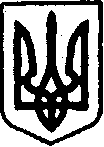 УКРАЇНАКЕГИЧІВСЬКА СЕЛИЩНА РАДАсмт КегичівкаКомісія з питань нагородження при Виконавчому комітеті Кегичівської селищної ради Протокол №314  липня  2021  року	смт Кегичівка          Початок о 09.00 годиніЗал засідань селищної радиПРИСУТНІ:Олена ТОПОВА, начальник відділу організаційної та інформаційної роботи селищної ради, секретар Комісії, Леся АБРАМОВА, начальник загального відділу селищної ради, член Комісії, Оксана БАБОШИНА, завідувач сектору управління персоналом селищної ради, член Комісії, Надія ПІДОСИНСЬКА, начальник відділу бухгалтерського обліку та звітності - головний бухгалтер селищної ради, член Комісії, Ганна КОНОШКО, начальник  відділу культури селищної ради, член Комісії.ВИСТУПИЛА:Олена ТОПОВА, начальник відділу організаційної та інформаційної роботи селищної ради, секретар Комісії та повідомила присутнім, що в зв’язку         з тим що голова та заступник Комісії знаходяться у відпустці, необхідно обрати головуючого на засіданні Комісії.Оксана БАБОШИНА, член Комісії, яка запропонувала обрати головуючою Лесю АБРАМОВУ, начальника загального відділу селищної ради, члена Комісії.ВИРІШИЛИ:Обрати головуючою на засіданні Комісії Лесю АБРАМОВУ, начальника загального відділу селищної ради. (одноголосно)ПОРЯДОК ДЕННИЙ:1. Про розгляд Подання заступника селищного голови з питань житлово-комунального господарства щодо нагородження ГАДЛЕВСЬКОЇ Тетяни Анатоліївни, бухгалтера Слобожанського сільськогосподарського комунального господарства та РЯДНИНИ Олени Іванівни, бухгалтера Кегичівського комунального підприємства «Кегичівка-Сервіс плюс» з нагоди Дня бухгалтера.2. Про розгляд Подання начальника відділу бухгалтерського обліку                    та звітності – головного бухгалтера селищної ради щодо нагородження ПАРШАКОВОЇ Марини  Віталіївни, головного спеціаліста відділу бухгалтерського обліку та звітності Кегичівської селищної ради з нагоди Дня бухгалтера.3. Про розгляд Подання начальника відділу культури селищної ради щодо нагородження  ГУЛЯЄВОЇ Людмили Володимирівни, головного бухгалтера відділу культури Кегичівської селищної ради з нагоди Дня бухгалтера.4. Про розгляд Подання начальника відділу освіти, молоді та спорту селищної ради щодо нагородження ЛИСЕНКО Наталії Анатоліївни, бухгалтера централізованої бухгалтерії відділу освіти, молоді та спорту Кегичівської селищної ради з нагоди Дня бухгалтера.5. Про розгляд Подання в.о. головного лікаря Комунального некомерційного підприємства Кегичівської селищної ради «Кегичівська центральна районна лікарня» щодо нагородження  БОГДАН Марини Вікторівни, бухгалтера Комунального некомерційного підприємства Кегичівської селищної ради «Кегичівська центральна районна лікарня»                       з нагоди Дня бухгалтера.6. Про розгляд Подання заступника головного лікаря Комунального некомерційного підприємства  Кегичівської селищної ради «Центр первинної медико-санітарної допомоги», щодо нагородження  ОДИНОК Світлани Володимирівни, головного бухгалтера Комунального некомерційного підприємства  Кегичівської селищної ради «Центр первинної медико-санітарної допомоги» з нагоди Дня бухгалтера.7. Про розгляд Подання дирекції ПП «Андріївка» щодо нагородження КЕТОВОЇ Ольги Анатоліївни, головного бухгалтера приватного підприємства «Андріївка» з нагоди Дня бухгалтера.8. Про розгляд Подання дирекції ФГ «Агромаркет» щодо нагородження РАДЧЕНКО Катерини Володимирівни, головного бухгалтера фермерського господарства «Агромаркет» з нагоди Дня бухгалтера.9. Про розгляд Подання дирекції ПП «Агропрогрес» щодо нагородження АВЕТІСЯН Тетяни Вячеславівни, головного бухгалтера приватного підприємства «Агропрогрес» з нагоди Дня бухгалтера.10. Про розгляд Подання дирекції «Слобожанське-Агро», щодо нагородження БУРОЇ Тамари Павлівни, головного бухгалтера товариства                     з обмеженою відповідальністю  ТОВ «Слобожанське-Агро» з нагоди Дня бухгалтера.11. Про розгляд Подання дирекції ПОСП «Мажарка», щодо нагородження БЕСЕДІНОЇ Тетяни Павлівни, бухгалтера приватно-орендного сільськогосподарського підприємства «МАЖАРКА» з нагоди Дня бухгалтера.12. Про розгляд Подання дирекції С(Ф)Г «Олександрівське», щодо нагородження СУХАРСЬКОЇ Юлії Власівни, бухгалтера селянського (фермерського) господарства «Олександрівське» з нагоди Дня бухгалтера.Слухали (з першого питання): Лесю АБРАМОВУ, головуючу                        на засіданні Комісії, яка повідомила присутнім про те, що на адресу Кегичівської селищної ради надійшло Подання від заступника селищного голови з питань житлово-комунального господарства щодо нагородження                   з нагоди Дня бухгалтера  ГАДЛЕВСЬКОЇ Тетяни Анатоліївни, бухгалтера Слобожанського сільськогосподарського комунального господарства                        та РЯДНИНИ Олени Іванівни, бухгалтера Кегичівського комунального підприємства «Кегичівка-Сервіс плюс» та зачитала текст листа.ВИРІШИЛИ:	Погодити кандидатури запропоновані заступником селищного голови                з питань житлово-комунального господарства та рекомендувати Кегичівському селищному голові нагородити дані кандидатури Грамотами Кегичівського селищного голови. (одноголосно)Слухали (з другого питання): Лесю АБРАМОВУ, головуючу на засіданні Комісії, яка повідомила присутнім про те, що на адресу Кегичівської селищної ради надійшло Подання від  начальника відділу бухгалтерського обліку                     та звітності – головного бухгалтера селищної ради щодо нагородження ПАРШАКОВОЇ Марини  Віталіївни, головного спеціаліста відділу бухгалтерського обліку та звітності Кегичівської селищної ради з нагоди Дня бухгалтера, та зачитала текст листа.ВИРІШИЛИ:	Погодити кандидатуру запропоновану начальником відділу бухгалтерського обліку та звітності – головного бухгалтера селищної ради щодо нагородження ПАРШАКОВОЇ Марини  Віталіївни, головного спеціаліста відділу бухгалтерського обліку та звітності Кегичівської селищної ради                    та рекомендувати Кегичівському селищному голові нагородити дану кандидатуру Грамотою Кегичівського селищного голови. (одноголосно)Слухали (з третього питання): Лесю АБРАМОВУ, головуючу                       на засіданні Комісії, яка повідомила присутнім про те, що на адресу Кегичівської селищної ради надійшло Подання від начальника відділу культури селищної ради щодо нагородження  ГУЛЯЄВОЇ Людмили Володимирівни, головного бухгалтера відділу культури Кегичівської селищної ради з нагоди Дня бухгалтера та зачитала текст листа.ВИРІШИЛИ:Погодити кандидатуру ГУЛЯЄВОЇ Людмили Володимирівни, головного бухгалтера відділу культури Кегичівської селищної ради та рекомендувати Кегичівському селищному голові нагородити дану кандидатуру Грамотою Кегичівського селищного голови. (одноголосно)Слухали (з четвертого питання): Лесю АБРАМОВУ, головуючу на засіданні Комісії, яка повідомила присутнім про те, що на адресу Кегичівської селищної ради надійшло Подання від начальника відділу освіти, молоді                     та спорту селищної ради щодо нагородження ЛИСЕНКО Наталії Анатоліївни, бухгалтера централізованої бухгалтерії відділу освіти, молоді та спорту Кегичівської селищної ради з нагоди Дня бухгалтера та зачитала текст листа.ВИРІШИЛИ:Погодити кандидатуру ЛИСЕНКО Наталії Анатоліївни, бухгалтера централізованої бухгалтерії відділу освіти, молоді та спорту Кегичівської селищної ради та рекомендувати Кегичівському селищному голові нагородити дану кандидатуру Грамотою Кегичівського селищного голови. (одноголосно)Слухали (з п’ятого  питання): Лесю АБРАМОВУ, головуючу на засіданні Комісії, яка повідомила присутнім про те, що на адресу Кегичівської селищної ради надійшло Подання від в.о. головного лікаря Комунального некомерційного підприємства Кегичівської селищної ради «Кегичівська центральна районна лікарня» щодо нагородження  БОГДАН Марини Вікторівни, бухгалтера Комунального некомерційного підприємства Кегичівської селищної ради «Кегичівська центральна районна лікарня»                        з нагоди Дня бухгалтера та зачитала текст листа.ВИРІШИЛИ:Погодити кандидатуру БОГДАН Марини Вікторівни, бухгалтера Комунального некомерційного підприємства Кегичівської селищної ради «Кегичівська центральна районна лікарня»  та рекомендувати Кегичівському селищному голові нагородити дану кандидатуру Грамотою Кегичівського селищного голови. (одноголосно)Слухали (з шостого питання): Лесю АБРАМОВУ, головуючу                           на засіданні Комісії, яка повідомила присутнім про те, що на адресу Кегичівської селищної ради надійшло Подання від заступника головного лікаря Комунального некомерційного підприємства  Кегичівської селищної ради «Центр первинної медико-санітарної допомоги», щодо нагородження  ОДИНОК Світлани Володимирівни, головного бухгалтера Комунального некомерційного підприємства  Кегичівської селищної ради «Центр первинної медико-санітарної допомоги» з нагоди Дня бухгалтера та зачитала текст листа.ВИРІШИЛИ:Погодити кандидатуру ОДИНОК Світлани Володимирівни, головного бухгалтера Комунального некомерційного підприємства  Кегичівської селищної ради «Центр первинної медико-санітарної допомоги»                                  та рекомендувати Кегичівському селищному голові нагородити дану кандидатуру Грамотою Кегичівського селищного голови. (одноголосно)Слухали (з сьомого питання): Лесю АБРАМОВУ, головуючу на засіданні Комісії, яка повідомила присутнім про те, що на адресу Кегичівської селищної ради надійшло Подання від дирекції ПП «Андріївка» щодо нагородження КЕТОВОЇ Ольги Анатоліївни, головного бухгалтера приватного підприємства «Андріївка» з нагоди Дня бухгалтера та зачитала текст листа.ВИРІШИЛИ:Погодити кандидатуру КЕТОВОЇ Ольги Анатоліївни, головного бухгалтера приватного підприємства «Андріївка» та рекомендувати Кегичівському селищному голові нагородити дану кандидатуру Грамотою Кегичівського селищного голови. (одноголосно)Слухали (з восьмого питання): Лесю АБРАМОВУ, головуючу                        на засіданні Комісії, яка повідомила присутнім про те, що на адресу Кегичівської селищної ради надійшло Подання від дирекції ФГ «Агромаркет» щодо нагородження РАДЧЕНКО Катерини Володимирівни, головного бухгалтера фермерського господарства «Агромаркет» з нагоди Дня бухгалтера та зачитала текст листа.ВИРІШИЛИ:Погодити кандидатуру РАДЧЕНКО Катерини Володимирівни, головного бухгалтера фермерського господарства «Агромаркет» та рекомендувати Кегичівському селищному голові нагородити дану кандидатуру Грамотою Кегичівського селищного голови. (одноголосно)Слухали (з дев’ятого питання): Лесю АБРАМОВУ, головуючу                         на засіданні Комісії, яка повідомила присутнім про те, що на адресу Кегичівської селищної ради надійшло Подання від дирекції ПП «Агропрогрес» щодо нагородження АВЕТІСЯН Тетяни Вячеславівни, головного бухгалтера приватного підприємства «Агропрогрес» з нагоди Дня бухгалтера та зачитала текст листа. ВИРІШИЛИ:Погодити кандидатуру АВЕТІСЯН Тетяни Вячеславівни, головного бухгалтера приватного підприємства «Агропрогрес» та рекомендувати Кегичівському селищному голові нагородити дану кандидатуру Грамотою Кегичівського селищного голови. (одноголосно)Слухали (з десятого питання): Лесю АБРАМОВУ, головуючу на засіданні Комісії, яка повідомила присутнім про те, що на адресу Кегичівської селищної ради надійшло Подання від дирекції «Слобожанське-Агро», щодо нагородження БУРОЇ Тамари Павлівни, головного бухгалтера товариства                   з обмеженою відповідальністю  ТОВ «Слобожанське-Агро» з нагоди Дня бухгалтера та зачитала текст листа.ВИРІШИЛИ:Погодити кандидатуру БУРОЇ Тамари Павлівни, головного бухгалтера товариства з обмеженою відповідальністю  ТОВ «Слобожанське-Агро»                     та рекомендувати Кегичівському селищному голові нагородити дану кандидатуру Грамотою Кегичівського селищного голови. (одноголосно)Слухали (з одинадцятого питання): Лесю АБРАМОВУ, головуючу на засіданні Комісії, яка повідомила присутнім про те, що на адресу Кегичівської селищної ради надійшло Подання від дирекції ПОСП «Мажарка», щодо нагородження БЕСЕДІНОЇ Тетяни Павлівни, бухгалтера приватно-орендного сільськогосподарського підприємства «МАЖАРКА» з нагоди Дня бухгалтера та зачитала текст листа.ВИРІШИЛИ:Погодити кандидатуру БЕСЕДІНОЇ Тетяни Павлівни, бухгалтера приватно-орендного сільськогосподарського підприємства «МАЖАРКА»                         та рекомендувати Кегичівському селищному голові нагородити дану кандидатуру Грамотою Кегичівського селищного голови. (одноголосно)Слухали (з дванадцятого питання): Лесю АБРАМОВУ, головуючу на засіданні Комісії, яка повідомила присутнім про те, що на адресу Кегичівської селищної ради надійшло Подання від дирекції С(Ф)Г «Олександрівське», щодо нагородження СУХАРСЬКОЇ Юлії Власівни, бухгалтера селянського (фермерського) господарства «Олександрівське» з нагоди Дня бухгалтера                  та зачитала текст листа.ВИРІШИЛИ:Погодити кандидатуру СУХАРСЬКОЇ Юлії Власівни, бухгалтера селянського (фермерського) господарства «Олександрівське» та рекомендувати Кегичівському селищному голові нагородити дану кандидатуру Грамотою Кегичівського селищного голови. (одноголосно)Головуюча на Комісії 						        Леся АБРАМОВАСекретар Комісії 							Олена ТОПОВА